УВАЖАЕМЫЕ РОДИТЕЛИ!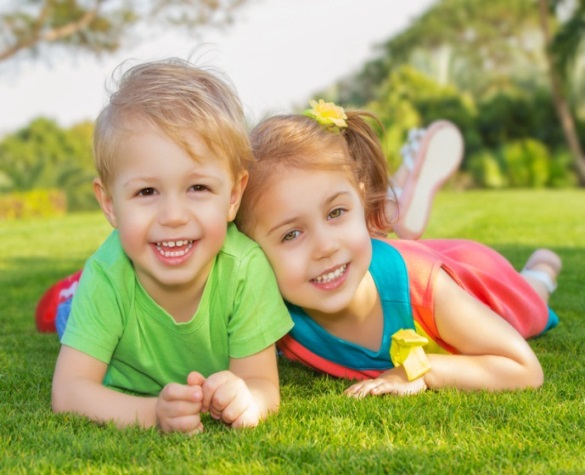 С 01.12.2018 по 31.03.2019 управление по образованию и науке г. Сочи проводит проверку сведений очередников для подтверждения данных детей, проживающих в г. Сочи и состоящих в очереди для предоставления мест в детских садах. 	Для актуализации базы данных по комплектованию на 2019 и последующие годы, приглашаем на прием родителей детей 2013, 2014, 2015, 2016 и 2017 годов рождения, которые состоят в очереди. Дети, родители которых не явятся в указанные сроки, будут внесены в резервный список и рассматриваться при комплектовании 2019 года не будут до повторного обращения.Прием проводится: При себе необходимо иметь следующие документы: - паспорт (с постоянной или временной регистрацией в городе Сочи) - свидетельство о рождении ребенка (детей) - документы, подтверждающие льготу-уведомление о постановке на учет- Центральный район: ул. Юных ленинцев 5, кабинеты 31, 42График приема единый для всех районов города Сочи:Вторник: с 14.00 до 17.00Среда: с 14.00 до 17.00Четверг: с 10.00 до 12.00- Хостинский район: ул. Юных  ленинцев 5, кабинет 32График приема единый для всех районов города Сочи:Вторник: с 14.00 до 17.00Среда: с 14.00 до 17.00Четверг: с 10.00 до 12.00- Адлерский район: ул. Демократическая, 43График приема единый для всех районов города Сочи:Вторник: с 14.00 до 17.00Среда: с 14.00 до 17.00Четверг: с 10.00 до 12.00- Лазаревский район: ул. Партизанская, 10, кабинет 5График приема единый для всех районов города Сочи:Вторник: с 14.00 до 17.00Среда: с 14.00 до 17.00Четверг: с 10.00 до 12.00